О поправке к проекту федерального закона № 785133-7 «О внесении изменений в Федеральный закон «О гарантиях прав коренных малочисленных народов Российской Федерации» в части установления порядка учета лиц, относящихся к коренным малочисленным народам»Государственное Собрание (Ил Тумэн) Республики Саха (Якутия)                                      п о с т а н о в л я е т:1. Предложить поправку к проекту федерального закона № 785133-7 «О внесении изменений в Федеральный закон «О гарантиях прав коренных малочисленных народов Российской Федерации» в части установления порядка учета лиц, относящихся к коренным малочисленным народам», принятому Государственной Думой Федерального Собрания Российской Федерации в первом чтении (прилагается).2. Поручить председателю постоянного комитета Государственного Собрания                     (Ил Тумэн) Республики Саха (Якутия) по вопросам коренных малочисленных народов Севера и делам Арктики Е.Х.Голомаревой представлять поправку Государственного Собрания (Ил Тумэн) Республики Саха (Якутия) к проекту федерального закона                                          № 785133-7 «О внесении изменений в Федеральный закон «О гарантиях прав коренных малочисленных народов Российской Федерации» в части установления порядка учета лиц, относящихся к коренным малочисленным народам» при рассмотрении указанного законопроекта Государственной Думой Федерального Собрания Российской Федерации.3. Направить настоящее постановление в Комитет Государственной Думы Федерального Собрания Российской Федерации по делам национальностей.4. Настоящее постановление вступает в силу с момента его принятия.Председатель Государственного Собрания   (Ил Тумэн) Республики Саха (Якутия) 					П.ГОГОЛЕВг.Якутск, 21 ноября 2019 года              ГС № 332-VI                        ГОСУДАРСТВЕННОЕ СОБРАНИЕ(ИЛ ТУМЭН)РЕСПУБЛИКИ САХА (ЯКУТИЯ)                          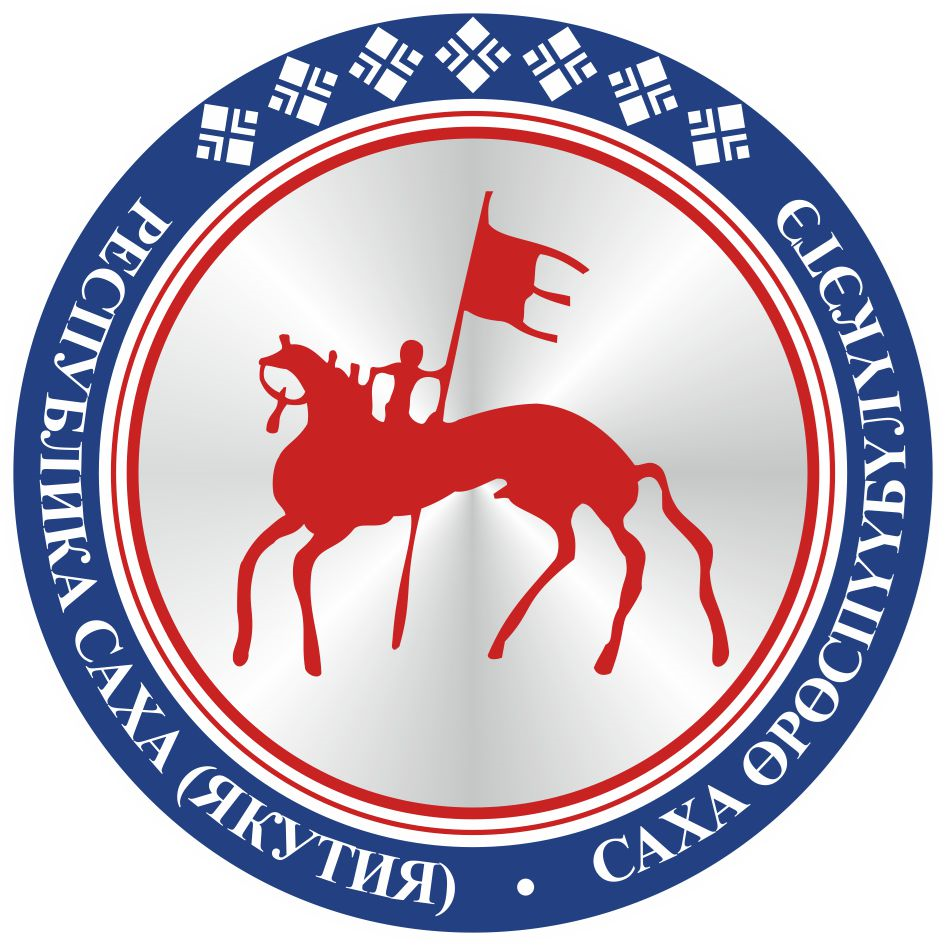                                       САХА  ЈРЈСПҐҐБҐЛҐКЭТИНИЛ ТYMЭНЭ                                                                      П О С Т А Н О В Л Е Н И ЕУ У Р А А Х